Дошкольная группа (4-5 лет) – 1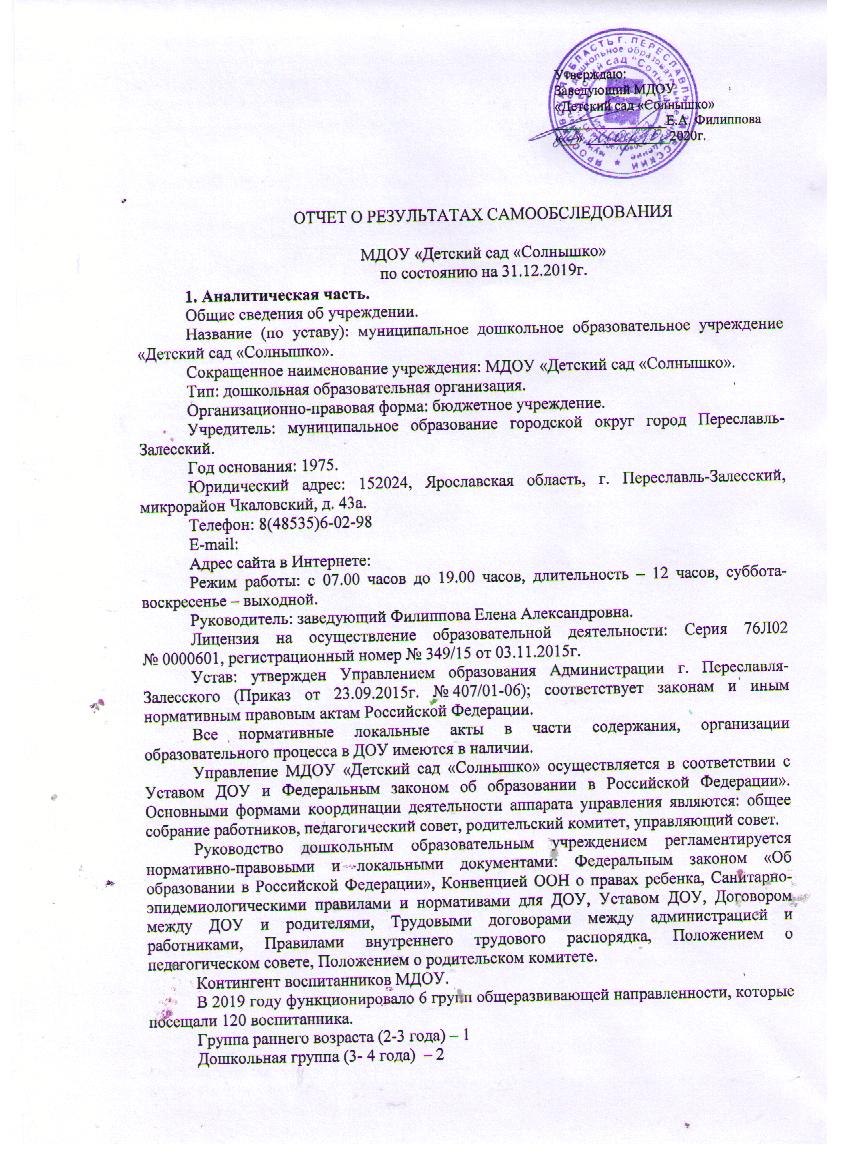 Дошкольная группа (5-6 лет) – 1Дошкольная группа (6-7 лет) —1.В МДОУ созданы условия для индивидуального сопровождения воспитанников: ведутся дневники индивидуального сопровождения, составляются индивидуальные образовательные маршруты, индивидуальная работа планируется по итогам диагностики. Содержание образовательной деятельности и характеристика 
воспитательно-образовательного процесса.В ДОУ реализуются современные образовательные программы и методики дошкольного образования, используются информационные технологии, создана комплексная система планирования образовательной деятельности с учетом направленности реализуемой образовательной программы, возрастных особенностей воспитанников, которая позволяет поддерживать качество подготовки воспитанников к школе на достаточно высоком уровне. Содержание программы соответствует основным положениям возрастной психологии и дошкольной педагогики; выстроено с учетом принципа интеграции образовательных областей в соответствии с возрастными возможностями и особенностями воспитанников, спецификой и возможностями образовательных областей.Программа основана на комплексно-тематическом принципе построения образовательного процесса; предусматривает решение программных образовательных задач в совместной деятельности взрослого и детей и самостоятельной деятельности детей не только в рамках непосредственно образовательной деятельности, но и при проведении режимных моментов в соответствии со спецификой дошкольного образования. Программа составлена в соответствии с образовательными областями: «Физическое развитие», «Социально-коммуникативное развитие», «Познавательное развитие», «Художественно-эстетическое развитие», «Речевое развитие». Реализация каждого направления предполагает решение специфических задач во всех видах детской деятельности, имеющих место в режиме дня дошкольного учреждения: режимные моменты, игровая деятельность; специально организованные традиционные мероприятия; индивидуальная и подгрупповая работа; самостоятельная деятельность; проектная деятельность, опыты и экспериментирование.Содержание образовательного процесса в МДОУ определяется образовательной программой дошкольного образования, разрабатываемой в соответствии с федеральным государственным образовательным стандартом дошкольного образования.Педагогические технологии: проектный метод, интегрированный подход, проблемный метод обучения, информационно-коммуникационные технологии. Дошкольное образовательное учреждение поддерживает прочные отношения с социальными учреждениями: МОУ СШ № 2, Переславль-Залесский государственный историко-архитектурный и художественный музей-заповедник, НП «Плещеево озеро», МУ ДО «Станция юных туристов», Городская библиотека им. А. Невского. Со всеми партнерами заключены договора о сотрудничестве. Воспитательно-образовательный процесс строится на основе режима дня, утвержденного заведующим, который устанавливает распорядок бодрствования и сна, приема пищи, гигиенических и оздоровительных процедур, организацию непосредственной образовательной деятельности, прогулок и самостоятельной деятельности воспитанников.Планируя и осуществляя воспитательно-образовательный процесс, педагогический коллектив опирается на нормативные документы: Федеральный закон «Об образовании в РФ», Постановление Главного государственного санитарного врача РФ от 05.2013 г. № 26 «Об утверждении Сан ПиН 2.4.1.3049-13 «Санитарно-эпидемиологические требования к устройству, содержанию и организации режима работы дошкольных образовательных организации, Приказ Минобрнауки РФ от 17.10.2013 г. №1155 «Об утверждении федерального государственного образовательного стандарта дошкольного образования».Реализация плана предполагает учет принципа интеграции образовательных областей в соответствии с возрастными возможностями и особенностями воспитанников, спецификой и возможностями образовательных областей. Основной формой работы в возрастных группах является занимательная деятельность: дидактические игры, игровые ситуации, экспериментирование, проектная деятельность, беседы и др.Продолжительность учебного года - с сентября по май. В середине учебного года в январе устанавливаются недельные каникулы. Во время каникул планируются занятия физического и художественно-эстетического направлений.Домашние задания воспитанникам ДОУ не задают. Дополнительное образование детей в ДОУ отсутствует. Учебной перегрузки нет.С целью создания условий для развития и поддержки одаренных детей в дошкольном образовательном учреждении ежегодно организуются конкурсы, выставки. Результатом работы с одаренными детьми является ежегодное участие в муниципальных, региональных, всероссийских конкурсах.Организованная в ДОУ предметно-развивающая среда инициирует познавательную и творческую активность детей, предоставляет ребенку свободу выбора форм активности, обеспечивает содержание разных форм детской деятельности, безопасна и комфорта, соответствует интересам, потребностям возможностям каждого ребенка, обеспечивает гармоничное отношение ребенка с окружающим миром.Характеристика семей воспитанников МДОУ:Взаимодействие с родителями коллектив ДОУ строит на принципе сотрудничества. При этом решаются приоритетные задачи: повышение педагогической культуры родителей; приобщение родителей к участию в жизни детского сада; изучение семьи и установление контактов с ее членами для согласования воспитательных воздействий на ребенка. Для решения этих задач используются различные формы работы: анкетирование; наглядная информация; выставки совместных работ; групповые родительские собрания, консультации; проведение совместных мероприятий для детей и родителей; посещение открытых мероприятий и участие в них; участие родителей в совместных, образовательных, творческих проектах; заключение договоров с родителями вновь поступивших детей.Участие педагогов и воспитанников 
в мероприятиях и конкурсах различного уровняСодержание и качество подготовки воспитанников.На основании Федерального государственного образовательного стандарта дошкольного образования, утвержденного Приказом Министерства образования и науки Российской Федерации от 17.10.2013 № 1155, в целях оценки эффективности педагогических действий и лежащей в основе их дальнейшего планирования проводилась оценка индивидуального развития детей.Результаты педагогического анализа показывают преобладание детей с высоким и средним уровнями развития, что говорит об эффективности педагогического процесса в ДОУ. Уровень освоения воспитанниками МДОУ основной образовательной программыИтоги работы временной группы для детей с нарушением речи МДОУ «Детский сад «Солнышко»
Результатом осуществления воспитательно-образовательного процесса явилась качественная подготовка детей к обучению в школе. Готовность дошкольника к обучению в школе характеризует достигнутый уровень психологического развития до поступления в школу. Хорошие результаты достигнуты благодаря использованию в работе методов, способствующих развитию самостоятельности, познавательных интересов детей, созданию проблемно-поисковых ситуаций, использованию эффективных здоровьесберегающих технологий и обогащению предметно-развивающей среды. Оценка сформированности предпосылок УУД
у воспитанников МДОУ Уровень адаптации детей к школе – высокий. Уровень психологической готовности к обучению в школе – достаточен для успешного обучения в школе.Качество кадрового обеспечения образовательного учреждения.Штат МДОУ на 100% укомплектован педагогами, состав педагогических кадров соответствует виду детского учреждения.Работа с кадрами была направлена на повышение профессионализма, творческого потенциала педагогической культуры педагогов, оказание методической помощи педагогам. Составлен план прохождения аттестации, повышения квалификации педагогов, прохождения переподготовки воспитателей.Педагоги детского сада постоянно повышают свой профессиональный уровень, посещают методические объединения, знакомятся с опытом работы своих коллег и других дошкольных учреждений, приобретают и изучают новинки периодической и методической литературы. Все это в комплексе даст хороший результат в организации педагогической деятельности и улучшении качества образования и воспитания дошкольников.Уровень своих достижений педагоги доказывают, участвуя в методических мероприятиях разного уровня, а также при участии в интернет конкурсах федерального масштаба.Материально-техническая база учреждения.Общая площадь - 950,74 кв.м., учебная площадь - 616,7 кв.м. Здание по проекту рассчитано на 110 мест. В детском саду имеются: музыкально-спортивный зал; 6 групповых комнат; 2 спальни; кабинеты: заведующего, методический, медицинский с процедурной комнатой и изолятором; пищеблок со всем необходимым оборудованием; прачечная; спортивная площадка; площадка для изучения правил дорожного движения.Все групповые помещения, спальни, кабинеты оборудованы мебелью, согласно возрасту ребёнка; оснащены игрушками, пособиями для развивающих игр.Методический кабинет оснащен: методической, справочной и детской художественной литературой; картинами по развитию речи, ознакомлению с окружающим и искусством; демонстрационным и раздаточным материалом.МДОУ подключено к сети Интернет, педагоги имеют доступ к информационным системам и информационно-телекоммуникационным сетям через стационарный компьютер в методическом кабинете и ноутбук.В музыкально - спортивном зале: пианино «Беларусь»; музыкальный центр; набор детских музыкальных инструментов; набор игрушек и пособий для музыкально-дидактических игр; ширма, набор кукол «бибабо», пальчиковый театр, настольный театр; большая коллекция театральных костюмов; гимнастические коврики; гимнастическая стенка; гимнастические скамьи; велотренажёры; комплекты мячей разных размеров; палки, обручи, флажки, ленты, кегли, косички; маты для прыжков; дуги разных размеров для подлезания; коврики и массажеры для профилактики плоскостопия; мячи «ХОП» для коррекции осанки.Спортивная площадка оснащена: беговой дорожкой; прыжковой ямой; шведской стенкой; гимнастическими скамьями; дугами для подлезания, перелезания; полосой препятствий, баскетбольной и волейбольной площадки. Выводы по итогам самообследования образовательного учреждения:Организация педагогического процесса отмечается гибкостью, ориентированностью на возрастные и индивидуальные особенности детей, что позволяет осуществить личностно-ориентированный подход к детям.Содержание образовательно-воспитательной работы соответствует требованиям социального заказа (родителей), обеспечивает обогащенное развитие детей за счет использования базовой и дополнительных программ.В ДОУ работает коллектив единомышленников из числа профессионально подготовленных кадров, наблюдается повышение профессионального уровня педагогов, создан благоприятный социально-психологический климат в коллективе, отношения между администрацией и коллективом строятся на основе сотрудничества и взаимопомощи.Материально-техническая база, соответствует санитарно-гигиеническим требованиям.Запланированная воспитательно-образовательная работа на 2018 год выполнена в полном объеме.Уровень готовности выпускников к обучению в школе – выше среднего.2.  Показатели деятельности.Категория семейКоличество / %Кол-во обучающихся в МДОУ120Общее число семей120Проживают в приемных семьях-Находятся под опекой1 / 0,8Являются детьми-инвалидами-Состоят на внутрисадовом учете-Состоят на учете в Отделе (комиссии) по делам несовершеннолетних и защите их прав-Воспитывается в многодетных семьях12 / 10Воспитывается один ребенок36 / 30Воспитывается в полных семьях106 / 88Воспитывается в неполных семьях14 / 11,7Воспитывается в семьях, где работают оба родителя 84 / 70Воспитывается в семьях, где работает один родитель35 / 29Воспитывается в семьях, где единственный родитель является безработным11 / 9Воспитывается в семьях, где родители (один родитель) являются инвалидами1 / 0,8Воспитывается в семьях, где оба родителя имеют высшее образование53 / 44Воспитывается в семьях, где один родитель имеет высшее образование31 / 27Находятся в социально опасном положении-Проживают в благоустроенных квартирах89 / 74Проживают в квартирах с частичными  удобствами3 / 2,5Проживают в частном секторе30 / 25Русский язык 
не является родным6 / 5Семья сменила место жительства / страну или регион9 / 7,5Семьи не имеющие гражданства РФ (кроме Украины)1 / 0,8Семья беженцев вынужденных переселенцев из Украины-№ п/пМероприятиеКоличество участниковРезультат участияЕпархиальный конкурс семейного прикладного творчества «Сырная седмица»52 и 3 местоЕпархиальный конкурс-выставка прикладного и художественного творчества «Георгий Победоносец – покровитель русского воинства»3Сертификат участникаЕпархиальный ежегодный открытый конкурс прикладного творчества «Защитники Отечества с Древней Руси до наших дней»7Два 1-ых и 3 местоЕпархиальный конкурс-выставка семейного декоративно-прикладного творчества «Пасхальное яйцо – 2019»51 и 2 местоМуниципальный конкурс театрализованной деятельности «В гостях у сказки»203 местоФестиваль экологических театров «Проталинки»20Диплом за активное участиеМуниципальный этап регионального конкурса детского творчества «ГТО глазами детей»31 местоГородской спортивный праздник, посвященный Всероссийскому Дню зимних видов спорта «Снежный серпантин»6Сертификаты участников, Благодарственное письмоГородской конкурс чтецов – 2019 «И гордо стих в честь малой родины звучит»42 местоГородской конкурс на лучшую масленичную куклу «Сударыня Масленица – 2019»5Диплом участникаПедагогические мастерские «Педагог XXI века»1Сертификат участникаСлет педагогов дошкольных образовательных организаций «Педагог в эпоху перемен»51 местоЭкологический творческий конкурс «Летопись природы»5Сертификат участникаII региональные Рождественские чтения «Живу и помню…»21 и 3 местоГородской открытый конкурс военно-патриотической и туристской песни «У костра!»202 местоIII Всероссийский конкурс рисунков по ПДД «Новый дорожный знак глазами детей»21 местоГородской конкурс «Танцевальный микс»83 местоФестиваль-форум молодых семей – 2019 городского округа город Переславль-Залесский «Расти Росток»1Сертификат участникаXVIII Международная Ярмарка социально-педагогических инноваций2Сертификат участникаГородской конкурс «Мой успешный проект»1Сертификат участникаОбразовательные областиУровень освоения программыУровень освоения программыУровень освоения программыОбразовательные областивысокийсредний низкийсоциально-коммуникативное развитие12%83%5%познавательное развитие21%67%12%речевое развитие15%76%9%художественно-эстетическое развитие18%75%17%физическое развитие36%60%4%Логопедические заключенияВсего логопатовВыпущены с диагнозомВыпущены с диагнозомВыпущены с диагнозомВыпущены с диагнозомЛогопедические заключенияВсего логопатовнормас улучшениембез улучшенияпродолжат занятияФН МДР12102-2ФФН МДР2-2-2ФН Дизартрия1248-8Общее недоразвитие речи2-2-2СНР1-1-1ИТОГО:291415-15Уровень сформированностиУровень сформированностиУровень сформированностиВысокий уровеньСредний уровеньНизкий уровень68%32%—Характеристика педагогического коллективаОбщее количество - 15Старший воспитатель - 1Воспитатель - 12Музыкальный руководитель – 1 (внешний совместитель)Инструктор по физкультуре – 1 (внутренний совместитель)Учитель-логопед - 1Образовательный уровеньВысшее — 5 человек (33%) из них: с педагогическим - 5 педагогов (33%)Среднее специальное — 10 (67 %), из них: дошкольное образование — 10 чел. (67 %)Уровень квалификациивысшая категория – 1 (7%)1 категория – 8 (53 %)соответствие занимаемой должности – 3 (20%)Стаж работы в должности педагогаДо 5 лет – 4 (28%)5-10 лет – 1 (7%)До 15 лет — 1 (7%)15-30 лет — 4 (28%)Свыше 30 лет — 5 (30%)Возрастные показатели20-30 лет – 030-55лет – 12Педагоги, имеющиеученые степени и ученые звания.НетN п/пПоказателиЕдиница измерения1.Образовательная деятельность1.1Общая численность воспитанников, осваивающих образовательную программу дошкольного образования, в том числе:120 человек1.1.1В режиме полного дня (8 - 12 часов)120 человек1.1.2В режиме кратковременного пребывания (3 - 5 часов)0 человек1.1.3В семейной дошкольной группе0 человек1.1.4В форме семейного образования с психолого-педагогическим сопровождением на базе дошкольной образовательной организации0 человек1.2Общая численность воспитанников в возрасте до 3 лет18 человек1.3Общая численность воспитанников в возрасте от 3 до 8 лет102 человека1.4Численность/удельный вес численности воспитанников в общей численности воспитанников, получающих услуги присмотра и ухода:Человек 120/100%1.4.1В режиме полного дня (8 - 12 часов)Человек 120/100%1.4.2В режиме продленного дня (12 - 14 часов)Человек 0/0%1.4.3В режиме круглосуточного пребыванияЧеловек 0/0%1.5Численность/удельный вес численности воспитанников с ограниченными возможностями здоровья в общей численности воспитанников, получающих услуги:Человек 0/0%1.5.1По коррекции недостатков в физическом и (или) психическом развитииЧеловек 0/0%1.5.2По освоению образовательной программы дошкольного образованияЧеловек 120/100%1.5.3По присмотру и уходуЧеловек 120/100%1.6Средний показатель пропущенных дней при посещении дошкольной образовательной организации по болезни на одного воспитанника5 дней1.7Общая численность педагогических работников, в том числе:15 человек1.7.1Численность/удельный вес численности педагогических работников, имеющих высшее образование5 человек/33%1.7.2Численность/удельный вес численности педагогических работников, имеющих высшее образование педагогической направленности (профиля)5 человек/33%1.7.3Численность/удельный вес численности педагогических работников, имеющих среднее профессиональное образование10 человек/67%1.7.4Численность/удельный вес численности педагогических работников, имеющих среднее профессиональное образование педагогической направленности (профиля)10 человек/67%1.8Численность/удельный вес численности педагогических работников, которым по результатам аттестации присвоена квалификационная категория, в общей численности педагогических работников, в том числе:9 человек/60%1.8.1Высшая1 человек/7%1.8.2Первая8 человек/53%1.9Численность/удельный вес численности педагогических работников в общей численности педагогических работников, педагогический стаж работы которых составляет:человек/%1.9.1До 5 лет4 человека/27%1.9.2Свыше 30 лет5 человек/33%1.10Численность/удельный вес численности педагогических работников в общей численности педагогических работников в возрасте до 30 лет0 человек/0%1.11Численность/удельный вес численности педагогических работников в общей численности педагогических работников в возрасте от 55 лет3 человека/21%1.12Численность/удельный вес численности педагогических и административно-хозяйственных работников, прошедших за последние 5 лет повышение квалификации/профессиональную переподготовку по профилю педагогической деятельности или иной осуществляемой в образовательной организации деятельности, в общей численности педагогических и административно-хозяйственных работников15 человек/100%1.13Численность/удельный вес численности педагогических и административно-хозяйственных работников, прошедших повышение квалификации по применению в образовательном процессе федеральных государственных образовательных стандартов в общей численности педагогических и административно-хозяйственных работников15 человек/100%1.14Соотношение «педагогический работник/воспитанник» в дошкольной образовательной организации1человек/7 человек1.15Наличие в образовательной организации следующих педагогических работников:1.15.1Музыкального руководителяда1.15.2Инструктора по физической культуреда1.15.3Учителя-логопедада1.15.4Логопеданет1.15.5Учителя-дефектологанет1.15.6Педагога-психолога нет2.Инфраструктура2.1Общая площадь помещений, в которых осуществляется образовательная деятельность, в расчете на одного воспитанника7,4 кв. м2.2Площадь помещений для организации дополнительных видов деятельности воспитанников0 кв. м2.3Наличие физкультурного заланет2.4Наличие музыкального залада2.5Наличие прогулочных площадок, обеспечивающих физическую активность и разнообразную игровую деятельность воспитанников на прогулкеда